П О С Т А Н О В Л Е Н И Еот 02.08.2021   № 831г. МайкопО признании утратившим силу постановления Администрации муниципального образования «Город Майкоп» от 31 октября 2007 г. № 751 «Об утверждении «Положения о порядке ведения информационной системы обеспечения градостроительной деятельности муниципального образования                                            «Город Майкоп» (ИСОГД)»В целях приведения в соответствие с постановлением Правительства Российской Федерации от 13 марта 2020 г. № 279 «Об информационном обеспечении градостроительной деятельности», п о с т а н о в л я ю:1. Признать утратившим силу постановление Администрации муниципального образования «Город Майкоп» от 31 октября 2007 г. № 751 «Об утверждении «Положения о порядке ведения информационной системы обеспечения градостроительной деятельности муниципального образования «Город Майкоп» (ИСОГД)».2. Опубликовать настоящее постановление в газете «Майкопские новости» и разместить на официальном сайте Администрации муниципального образования «Город Майкоп».3. Настоящее постановление вступает в силу со дня его официального опубликования.Исполняющий обязанности Главы муниципального образования«Город Майкоп» 							 	    С.В. Стельмах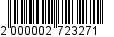 Администрация муниципального образования «Город Майкоп»Республики Адыгея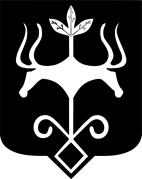 Адыгэ Республикэммуниципальнэ образованиеу«Къалэу Мыекъуапэ» и Администрацие